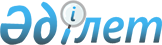 О внесении изменений и дополнений в Альбом форм бухгалтерской документации для организаций, содержащихся за счет государственного бюджета Республики Казахстан
					
			Утративший силу
			
			
		
					Приказ Комитета казначейства Министерства финансов Республики Казахстан от 18 сентября 2000 года № 405. Зарегистрирован в Министерстве юстиции Республики Казахстан 12.10.2000 г. за № 1258. Утратил силу приказом Министра финансов Республики Казахстан от 24 февраля 2011 года № 95

      Сноска. Утратил силу приказом Министра финансов РК от 24.02.2011 № 95 (вводится в действие с 01.01.2013).     Приказываю: 

     1. Утвердить прилагаемые Изменения и дополнения в Альбом форм бухгалтерской документации для организаций, содержащихся за счет государственного бюджета Республики Казахстан, утвержденный приказом Департамента казначейства Министерства финансов Республики Казахстан от 1 декабря 1998 года N 548   V980677_  .       2. Настоящий приказ вступает в силу со дня его государственной регистрации в Министерстве юстиции Республики Казахстан. И.о. Председателя                                                   СОГЛАСОВАНО                                   УТВЕРЖДЕНО    

Первый вице-Министр                                                         

     финансов                           приказом Комитета казначейства 

Республики Казахстан                        Министерства финансов 

   16.09.2000 г.                            Республики Казахстан 

                                          от 18 сентября 2000 года                                                     N 405             Изменения и дополнения в Альбом форм бухгалтерской  

            документации для организаций, содержащихся за счет  

              государственного бюджета Республики Казахстан   

      Внести в Альбом форм бухгалтерской документации для организаций, содержащихся за счет государственного бюджета Республики Казахстан, утвержденный приказом Департамента казначейства Министерства финансов Республики Казахстан от 1 декабря 1998 года N 548  V980677_  , следующие изменения и дополнения:  

      в заголовке слова "организаций, содержащихся за счет государственного бюджета" заменить словами "государственных учреждений";  

      в тексте и в Формах слова "бюджетные организации", "организации" заменить словами "государственные учреждения" в соответствующих падежах, кроме заголовка подраздела "Мемориальный ордер N 6, 7 Накопительная ведомость по расчетам с разными организациями Форма N 408" и Формы N 408 раздела 6 "Расчеты";  

      в разделе 2 "Материальные запасы":  

      в заголовке подраздела "Типовой договор о полной индивидуальной материальной ответственности Форма N 321" и в абзаце первом слово "индивидуальной" исключить;  

      в Форме N 321:  

      в заголовке слово "индивидуальной" исключить;  

      в пункте 1 слово "индивидуальную" исключить;  

      в разделе 4 "Заработная плата":  

      в подразделе "Мемориальный ордер N 5 Форма N 405" слова "начисление взносов в Фонд государственного социального страхования, в Фонд обязательного медицинского страхования, Фонд содействия занятости, обязательные взносы в Государственный центр по выплате пенсий, обязательные взносы в Накопительные пенсионные фонды" заменить словами "исчисление социального налога";  

      в подразделе "Наряд Форма N 424" слова "специальные средства" заменить словами "средства от реализации платных услуг";  

      в подразделе "Карточка учета обязательных пенсионных взносов в Накопительные пенсионные фонды Форма N 451" слова "о начисленных" заменить словами "об удержанных";  

      в подразделе "Ведомость по учету обязательных пенсионных взносов в Накопительные пенсионные фонды Форма N 452" слово "начисленных" заменить словом "удержанных";  

      Форму N 405 изложить в новой редакции согласно приложению 1;  

      в графе "Код направления расходов" на оборотной стороне Формы N 424 слова "вид спец. средств" заменить словами "вид средств от платных услуг";  

      на оборотной стороне Формы N 425:  

      в графах "Начислено", "Удержано" и "направления расходов" слова "вид спец. средств" заменить словами "вид средств от платных услуг";  

      графу "Прочие удержания" дополнить графой 8 следующего содержания:  

      "Обязательные пенсионные взносы";  

      в графах 1 и 4 Формы N 451 слово "Начислено" заменить словом "Удержано";  

      в графах 1 и 2 Формы N 452 слово "Начислено" заменить словом "Удержано";  

      в разделе 5 "Денежные средства, ассигнования, кассовые и фактические расходы":  

      во втором абзаце подраздела "Книга учета лимитов (ассигнований) и расходов Форма N 294" слова "по графе 7 "Зачет" - суммы, проведенные в порядке взаимозачета," исключить;  

      третье предложение подраздела "Карточка аналитического учета открытых лимитов Форма 294а" изложить в следующей редакции:  

      "В графе "Отозвано лимитов" - записываются суммы отозванных лимитов в разрезе по спецификам.";  

      в подразделе "Мемориальный ордер N___ Накопительная ведомость по субсчету N____ Форма N 381":  

      в абзаце втором слова "лицевым бюджетному и внебюджетным" заменить словами "лицевому бюджетному счету, по специальным и валютным";  

      в абзаце четвертом слова "внебюджетным", "внебюджетных" заменить соответственно словами "специальным и валютным", "специальных и валютных";  

      в абзаце первом подраздела "Кассовая книга Форма N 440":  

      слова "бюджетным и внебюджетным счетам" заменить словами "бюджетному счету, текущему счету "Средства от платных услуг", текущему счету для спонсорской и благотворительной помощи, депозитному счету и текущему счету акима города Алматы и его районов";  

      слова "внебюджетным средствам" заменить словами "средствам от реализации платных услуг, спонсорской и благотворительной помощи, по депозитным суммам, по внебюджетному фонду акима города Алматы";  

      в подразделе "Книга контроля использования наличных денег по целевому назначению Формы N 453, N 454":  

      слова "внебюджетным средствам" заменить словами "средствам от реализации платных услуг, спонсорской и благотворительной помощи, по депозитным суммам и по средствам внебюджетного фонда акима города Алматы";  

      слова "имеющими внебюджетные" заменить словами "имеющими указанные";  

      в Форме N 294 графу 7 "зачет" исключить;  

      графу "Зачет всего" оборотной стороны Формы 294а исключить;  

      в заголовке Формы N 381 "Мемориальный ордер N 3 за_____ ___ г. Накопительная ведомость по движению средств на внебюджетных счетах" слово "внебюджетных" заменить словами "специальных и валютных";  

      в Форме N 440 графу "По внебюджетным средствам" изложить в следующей редакции:  

      "По средствам от реализации платных услуг, спонсорской и благотворительной помощи, по депозитным суммам, по внебюджетному фонду акима города Алматы";  

      Формы N 453 и N 454 изложить в новой редакции согласно приложениям 2 и 3;  

      в разделе 6 "Расчеты":  

      в подразделе "Книга внебюджетных счетов и расчетов Форма N 292":  

      в заголовке слово "внебюджетных" заменить словами "специальных, валютных";  

      в абзаце втором после цифры "114," дополнить цифрой "115,";  

      в абзаце пятом цифры "154, 155, 156," исключить;  

      в абзаце седьмом после цифры "174," дополнить цифрой "175,";  

      абзац девятый исключить;  

      в абзаце десятом после цифры "232," дополнить цифрой "233,";  

      дополнить абзацем одиннадцатым следующего содержания:  

      "расчетов по взносам социального налога (по субсчету 159)";  

      в заголовке подраздела "Мемориальный ордер N 14 Свод ведомостей по расчетам с родителями за содержание детей Форма N 406" цифру "14" заменить цифрой "15";  

      в заголовке подраздела "Мемориальный ордер N 6, 7 Накопительная ведомость по расчетам с разными организациями Форма N 408" после слова "организациями" дополнить словами "и в порядке авансовых платежей";  

      в разделе 7 "Внебюджетные средства":  

      заголовок изложить в следующей редакции:  

      "Средства от реализации платных услуг";  

      в подразделах "Книга учета специальных средств Форма N 297", "Книга учета специальных средств Форма N 297-б" и "Квитанция Форма N 10" в заголовках и по всему тексту слова "специальные средства", "специальных средств", "специальным средствам" заменить соответственно словами "средства от реализации платных услуг", "средств от реализации платных услуг", "средствам от реализации платных услуг";  

      в заголовке и в тексте Формы N 297 слова "специальных средств" заменить словами "средств от реализации платных услуг";  

      в Форме N 297-б:  

      в заголовке и в тексте слова "специальных средств", "специальным средствам" заменить соответственно словами "средств от реализации платных услуг", "средствам от реализации платных услуг";  

     графу "Внебюджетный счет по спецсредствам (субсчет 111)" изложить в следующей редакции:  

     "Текущий счет для средств от платных услуг (субсчет 111)";  

     в заголовке Формы N 409 слова "по специальным средствам" заменить словами "от реализации платных услуг";  

     в разделе 8 "Общебухгалтерские формы":  

     в подразделе "Многографная карточка Форма N 283":  

     в абзаце пятом слова "с Фондом социального страхования" заменить словами "по обязательному социальному обеспечению";  

     в абзаце шестом слова "полученных в учреждениях банка" исключить;  

     в абзаце девятом: 

     слова "по специальным средствам и доходов от производственной деятельности профессионально-технических школ" заменить словами "за счет средств, полученных от реализации платных услуг";  

     цифру ", 402" исключить;  

     абзац десятый исключить;  

     в абзаце одиннадцатом:  

     после цифры "140," дополнить цифрой "141,";  

     цифру ",145" исключить;  

     в абзаце тринадцатом слова "по внебюджетным средствам" исключить;  

     в абзаце четырнадцатом цифру ",217" исключить;  

     дополнить абзацами пятнадцатым и шестнадцатым следующего содержания:  

     "для учета расчетов по выплате пенсий и государственных социальных пособий (по субсчету 191);  

     для учета внешних займов (по субсчету 249);";  

     в абзаце пятнадцатом слова "специальных средств" заменить словами "средств от реализации платных услуг". 

                                Приложение N 1 

                                к приказу Комитета казначейства 

                                Министерства финансов Республики Казахстан 

                                от 18 сентября 2000 года N 405 _________________________ 

Наименование государственного 

учреждения (централизованной  

бухгалтерии)                            Мемориальный ордер 5                            за __________200___г.        Свод расчетных ведомостей по заработной плате и стипендиям                                                     Форма N 405 ------------------------------------------------------------------------- 

                                               !Дебет   !Кредит  !Сумма  

                                               !субсчета!субсчета!  

------------------------------------------------------------------------- Начислено заработной платы                        200     180                                                            211     180 Начислено стипендий                               200     181  Начислено пособий по временной нетрудоспо-         собности по беременности и родам                  171     180 Удержано с дохода каждого физического лица  начисленные обязательные пенсионные взносы        180     198 Удержано налогов                                  180     173  Суммы: депонированной заработной платы,           180     177  ....................................... ....................................... Удержано за товары, проданные в кредит            180     182 Удержано по безналичным перечислениям  на счета по вкладам                               180     183 Удержано по договорам добровольного страхования                                       180     184  Удержано по безналичным перечислениям  суммы членских профсоюзных взносов                180     185 Удержано по ссудам банка                          180     186  Удержано по исполнительным документам              и прочим удержаниям                               180     187 .................................... .................................... .................................... Исчислено социального налога                      200     159     "       "        "                             211     159 .................................... ....................................               Всего                     Главный бухгалтер _________________    _______________________                         (подпись)            (расшифровка подписи)      Исполнитель _____________  ___________  _____________________                  (должность)    (подпись)    (расшифровка подписи)                                              Оборотная сторона формы N 405 -------------------------------------------------------------------- 

Учреждение, программа !N    !          Начислено                            

подпрограмма бюджетной!ведо-!--------------------------------------- 

классификации         !мости!штатным работникам (по отдельным видам)        

Виды средств от реал. !     !--------------------------------------- 

пл.услуг              !     !     !     !     !     !     !       !         

Наименование обслу-   !     !     !     !     !     !     ! Всего !         

живаемых государствен-!     !     !     !     !     !     !       ! 

ных учреждений        !     !     !     !     !     !     !       ! 

------------------------------------------------------------------- 

        1             !  2  !  3  ! 4   ! 5   !  6  ! 7   !  8    ! 

-------------------------------------------------------------------   Продолжение таблицы      ---------------------------------------------------   

   Начислено                        ! Удержано 

---------------------------------------------------    

нештатным    !пособия по !Итого     ! 

работникам   !временной  !начислено !аванс за 

             !нетрудо-   !          !1-ю 

             !способности!          !половину 

-------------------------!          !месяца 

  по  ! по   ! дни !сумма!          ! 

специ-!специ-!     !     !          ! 

фике  !фике  !     !     !          ! 

--------------------------------------------------- 

  9   !  10  !  11 ! 12  !    13    !    14 

---------------------------------------------------                                               Продолжение формы N 405 -------------------------------------------------------------------------- 

    Удержано 

-------------------------------------------------------------------------- 

обязательные !подоход. !  !по испол- !за товары!по без-    !    !    ! 

пенсионные   !налог с  !  !нительным !купленные!наличным   !    !    ! 

взносы в     !физ.лиц. !  !документам!в кредит !перечисле- !    !    ! 

накопитель-  !удерж. у !  !          !         !ниям сумм  !    !    ! 

ные пенсион- !источника!  !          !         !членских   !    !    ! 

ные фонды    !выплаты  !  !          !         !профсоюз-  !    !    ! 

             !         !  !          !         !ных взносов!    !    ! 

--------------------------------------------------------------------------- 

    15       !   16    !17!   18     !   19    !   20      ! 21 ! 22 ! 23 

--------------------------------------------------------------------------- Продолжение таблицы --------------------------------------------------------- 

  Удержано         !Сумма к !Исчислено  !        ! 

-------------------!выдаче  !социального!        ! 

выплаты   !всего   !--------!налога     !        ! 

в меж-    !удержано! кредит !           !        ! 

расчетный !        !        !           !        ! 

период    !        !        !           !        !   

---------------------------------------------------------- 

   24     !   25   !  26    !   27      !   28   !  29 

---------------------------------------------------------- 

                                Приложение N 2 

                                к приказу Комитета казначейства 

                                Министерства финансов Республики Казахстан 

                                от 18 сентября 2000 года N 405 

  

                            Книга  

              контроля использования наличных 

               денег по целевому назначению Наименование государственного учреждения______________________________ ____________ месяц 200____г.                                                                                         Форма N 453                                                            (тенге) --------------------------------------------------------------------------- 

N!Содержание !Дата!Номер    !Поступило (израсходовано) наличных денег по 

 !операции   !    !документа!          спецификам 

 !           !    !         !--------------------------------------------- 

 !           !    !         !111!112!113!121!131!132!133!134!136!137!139! 

-------------------------------------------------------------------------- 

1!    2      ! 3  !   4     ! 5 ! 6 ! 7 ! 8 ! 9 !10 !11 !12 !13 !14 !15 ! 

--------------------------------------------------------------------------   Остаток на 

  начало  

  месяца 

  Приход 

  Итого по 

  приходу 

  Расход 

  Итого по 

  расходу 

  Остаток  

  на конец 

  месяца   Продолжение таблицы ---------------------------------------- 

              ! Итого по спецификам 

--------------! 

147!151!и т.д.! 

---------------------------------------- 

 16!17 ! 18   !       19 

---------------------------------------- 

                                Приложение N 3 

                                к приказу Комитета казначейства 

                                Министерства финансов Республики Казахстан 

                                от 18 сентября 2000 года N 405 

  

                               Книга  

               контроля использования наличных денег по  

       целевому назначению, поступивших от реализации платных 

        услуг, в виде спонсорской и благотворительной помощи,  

                          депозитных сумм       Наименование государственного учреждения_____________________________       __________месяц 200____г.                             Форма N 454                                                              (тенге) --------------------------------------------------------------------------- 

N !Содержание !Дата!Номер!Поступило из банка по чеку (израсходовано)    

  !операции   !    !доку-!      наличных денег по спецификам 

  !           !    !мента!------------------------------------------------  

  !           !    !     !111!112!113!121!131!132!133!134!136!137!139!147! 

-------------------------------------------------------------------------- 

1 !    2      !  3 !  4  ! 5 ! 6 ! 7 ! 8 ! 9 !10 !11 !12 !13 !14 !15 !16 ! 

--------------------------------------------------------------------------    Остаток на    нач.месяца    Приход    Итого по    приходу    Расход    Итого по    расходу    Остаток    на конец     месяца --------------------------------------------------------------------------- Прдолжение таблицы -------------------------------------------------------------------------- 

          !Поступило наличными в кассу для            !Итого 

          !зачисления на следующие счета              !поступило 

------------------------------------------------------!(сдано) в            

151!и т.д.!средства !депозит-!спонсор.  !внебюджетный !банк 

   !      !от плат- !ный     !и благотв.!фонд акима   !наличных 

   !      !ных услуг!        !помощь    !города Алматы!денег 

--------------------------------------------------------------------------- 

 17! 18   !  19     !   20   !  21      !    22       !   23 

--------------------------------------------------------------------------- (Специалисты: Склярова И.В.,               Умбетова А.М.)      
					© 2012. РГП на ПХВ «Институт законодательства и правовой информации Республики Казахстан» Министерства юстиции Республики Казахстан
				